Характеристика Маловишерского муниципального района.1.  Историческая справка муниципального образованияДата образования города Малая Вишера 1843 год. По историческим меркам возраст города невелик, но каждый год, тем не менее, привносил свой эпизод в формирование истории нашего маленького, уютного, гостеприимного городка. Малая Вишера – обычный город, но среди своих провинциальных сверстников славится своим богатым историческим прошлым. Рождение селения Малая Вишера связано со строением железнодорожной магистрали Санкт-Петербург – Москва. В 1843 году артель крепостных крестьян на берегу реки срубила из вековых сосен казенную избу для приказчика, десятника и прочих распорядителей, которая стала первым сооружением будущего города.Название станции Малая Вишера дала река. Река Малая Вишерка – правый приток Волхова, носит явно неславянское имя. Писцовые книги XV века упоминают на остаточные следы прибалтийско-финских поселений по Волхову и его притокам. К началу XX века в посаде Малая Вишера было 9 тысяч жителей, занимающихся хлебопашеством, а также фабричными работами на стекольно-ламповом заводе братьев Павла и Михаила Курженковых. Вазы, бокалы, графины с "посаженными вовнутрь петухами" завода Курженкова поражали изяществом и тонкостью рисунка. Кроме того, на территории района успешно осуществляли свою деятельность лесопильный завод Кузнецова И.Е. и паровая мукомольная мельница Целковича М.А.2. Географическое положение, природно-климатические особенности.Маловишерский муниципальный район расположен в Северо-Западном регионе России, входит в состав Новгородской области. Огромную роль играет близость крупнейших мегаполисов страны- г.Санкт-Петербург ( 162 км) и столица нашей Родины , г. Москва ( 449 км). Маловишерский район обладает хорошей транспортной доступностью различными видами сообщений, а именно:- по территории района  проходит одна из крупнейших железных дорог страны - Октябрьская железная дорога;- федеральная автомобильная трасса М-10 «Москва-Санкт-Петербург» расположена в 40 километрах от районного центра ;- в 2018 году на территории района будет окончено строительство скоростной четырехполосной автотрассы М-11 Москва-Петербург технической категории 1А, с расчетной скоростью движения  150 км/час общей протяженностью 684 километра.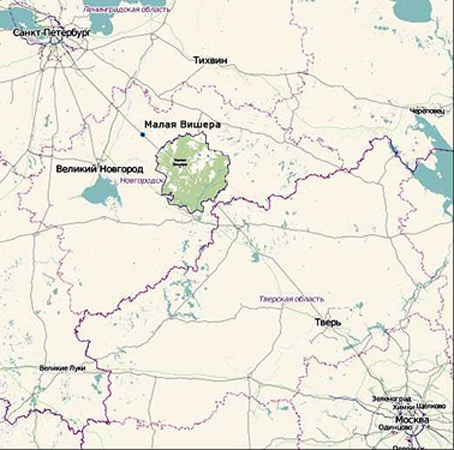 Общие характеристики района:Общая площадь территории – 330 тыс.га;Численность поселений – 4; Численность жителей – 15537 чел.;Протяженность дорог – 360 045 км.Количество учебных заведений- 8.Газопровод высокого давления предоставляет большие возможности для потребителей природного газа.Район хорошо обеспечен электроэнергией. Для удовлетворения еще больших потребностей в электроэнергии в городе построена подстанция мощностью 32 МВт. Резерв по электроснабжению составляет около 80 %.Инфраструктура города и района позволяет открывать новые современные предприятия.Руководство района  обеспечивает максимально удобные условия для инвесторов, оказывает всестороннюю помощь при реализации проектов. Маловишерский район расположен на севере Новгородской области, входящей в северо-западный регион России, в  от областного центра - Великого Новгорода. Административный центр – город Малая Вишера. 	Район имеет благоприятную экологическую обстановку, располагает земельными и лесными ресурсами. Лесистость района составляет 70 % (свыше 2300 кв. км). Через район протекает река Мста – одна из красивейших рек нашей области. Среднегодовой расход воды по многолетним наблюдениям составляет 163 кбм/сек. Длина реки .Климат нашего региона благодаря близости Финского залива и влиянию Балтийского моря может быть охарактеризован как влажный, морской. Расчетные средние температуры: - 28*С + 20*С. Критические температуры для расчета строительства  от –35*С до +39*С. Скорость ветра составляет 3,5 м/сек. Максимальное промерзание почвы 120-. Радиационный фон не превышает естественных показателей. 3.Ресурсы муниципального районаВ районе имеются необходимые природные ресурсы:  лесные,  земельные ресурсы, торф  и глина, пригодная для производства кирпича, песчано - гравийные материалы, строительные и кварцевые пески. Газопровод высокого давления предоставляет большие возможности для потребителей природного газа, что позволяет привлекать инвесторов. Район в полной мере обеспечен  электроэнергией. Выгодное географическое положение, климатические и природные условия, развитое транспортное сообщение создают благоприятные условия для экономического развития и инвестиций.          4. Демографическая ситуация, занятость населения. 	На 1 января 2016 года численность населения района составила 15537 человек.	Численность населения района продолжает снижаться.  К сожалению,  по демографическим показателям район остается на последних местах по области. Администрация района уделяет большое внимание этому вопросу, создан Координационный Совет по реализации направлений демографической политики на территории Маловишерского района. Основными задачами работы данного Координационного Совета являются создание эффективной социальной и инженерной инфраструктуры, развитие инвестиционной политики, стимулирование жилищного строительства, а также создание условий для ведения здорового образа жизни.	По состоянию на 01.07.2016 года число безработных граждан составило 84 человека, уровень безработицы по Маловишерскому району составляет 1,05 %.       5. Экономический потенциал и структура экономики. Объем ВРП  муниципального района за 2015 год составил 3575 млн. рублей, темп роста  к уровню 2014 года составляет 106,9%. Доля вклада Маловишерского муниципального района в валовой  региональный продукт (ВРП) области в 2015 году составила - 1,8 %,  это  - 100% к уровню прошлого года.  Объем валового регионального продукта на душу населения в 2015 году составил – 222,0 млн. рублей, это 108% к уровню 2014 года.       Объем производства за 1 полугодие 2016 года составил – 2184,6 млн. рублей или 120 % к аналогичному периоду прошлого года.           Увеличение объемов производства за данный период наблюдается   у   предприятий: ООО «Хасслахерлес», ООО «Мстинское молоко», ООО «Стоик».       Основными видами продукции являются: пиломатериалы, домокомплекты, щепа технологическая, цельномолочная продукция (молоко), сыр, творог, творожная масса, масло сливочное, специи, декоры, миксы, а так же оборудование для электропоездов. Численность работающих в промышленности за отчетный период составила порядка 1000 человек.        6. Инвестиционная деятельность. Меры, направленные на создание благоприятных условий ведения предпринимательской деятельности.         В течение 2015 года на территории района продолжалась реализация инвестиционных проектов в производственной сфере:- ООО «Хасслахерлес» по производству строганных пиломатериалов. За период реализации инвестиционного проекта 2011-2016 годы объем инвестиций составляет 873,6 млн. рублей. В  течение 2015 года предприятием осуществлялось производственная деятельность. В планах руководства предприятия увеличение объемов производства и расширение лесосечного фонда.- ООО «Буллит» («МВ-Инвест») - предприятие по производству клееного мебельного щита, мебельных компонентов и топливных гранул. В настоящее время предприятие находится в стадии завершения строительства и комплектации оборудования. Начато производство, запущен короткий цикл производства по выпуску сухой доски. Объем инвестиций по реализации проекта составляет 840 млн. рублей. Количество создаваемых рабочих мест  порядка 50 человек. В связи с отсутствием финансирования приобретение  основной производственной линии  переносится на 2017 год.        Администрация муниципального района основной задачей в развитии промышленного производства видит привлечение инвестиций, увеличение количества обрабатывающих предприятий, что приведет и к увеличению новых рабочих мест. На постоянной основе ведется работа по формированию инвестиционных площадок. По состоянию на 01.07.2016 года  на территории района  сформировано 32 инвестиционные площадки по видам деятельности: промышленность, сельское хозяйство, жилищное строительство. Информация по инвестиционным площадкам размещена на сайте Администрации муниципального района.Администрацией района разработан инвестиционный паспорт Маловишерского района, который является наиболее оптимальным средством, демонстрирующим инвестиционный потенциал муниципального района и содержащим комплексную информацию по всем вопросам, интересующим инвестора.Администрацией муниципального района утвержден План мероприятий («дорожная карта») повышения темпов и обеспечения устойчивости экономического роста муниципального района.         7 .Сельское хозяйствоПроизводством сельскохозяйственной продукции в муниципальном районе занимаются: одно общественное хозяйство ООО «Колос», 11 крестьянских хозяйств, 4360 личных подсобных хозяйств. За 2015 год производство продукции сельского хозяйства в хозяйствах всех категорий составило 363,7 млн. руб. (план 281,0 млн. руб.), это составляет 117,9% к плановому значению. Индекс производства продукции сельского хозяйства в хозяйствах всех категорий  также составил – 117,9% (план 100%).       Инвестиционные проекты в сфере развития сельского хозяйства.       На территории района успешно продолжается  модернизация молочного завода ООО «Мстинское Молоко»,  что  позволит увеличить ассортимент выпускаемой продукции.        Планомерно развивается   ООО  «Хлебня». За 12 месяцев 2015 года предприятие выпустило хлебобулочных изделий: хлеб – 138 тонн, батонов 71.5 тонны. Ежегодно ООО «Хлебня» принимает участие в различных ярмарках области, а на «Успенской ярмарке» в г. Чудово была отмечена дипломом в номинации «Товар года».            В 2015 году обществом с ограниченной ответственностью «Мире» начата реализация проекта  строительства современных высокотехнологичных теплиц в районе д. Глутно. Для  этого выделен земельный участок под строительство тепличного комплекса площадью 28,9 гектаров. На этой площади по китайской технологии должны расположиться 50 теплиц размером 11м Х 260м каждая. Основной продукцией комплекса будут являться овощи: огурцы и помидоры. Период выращивания круглогодичный. Запуск 3-х первых теплиц намечен на весну 2017 года. В процессе деятельности, в соответствии с требованиями рынка, будут производиться и иные овощи, например: перец, баклажаны, редис.    Сумма инвестиционных вложений в проект  составит порядка 250-300 млн. рублей. Срок окупаемости проекта составляет 45-47 месяцев.         8. Строительство, в том числе строительство жилья          Объем работ  и услуг, выполненных собственными силами  по виду экономической деятельности «Строительство» по крупным и средним организациям  муниципального района за 2015 год  составил 634,4 млн. рублей, рост данного показателя - 11,4 раза к уровню 2014 года.         В 2015 году введено в эксплуатацию 8795 кв.м. жилья, из них 3 - МКД площадью 3377 кв.м., 69 - ИЖС площадью 5418 кв.м. Ввод жилья составил 117 % от  планового показателя и 123,9% к уровню прошлого года. Ввод в действие жилых домов в расчете на 1000 человек населения  составил – 549,7 метров квадратных.        В течение 2015 года на территории района велось строительство следующих социальных объектов:-21 декабря 2015 года сдан в эксплуатацию детский сад «Сказка» на 220 мест в г. Малая Вишера ул. К.Маркса д.19.-2 февраля 2016 года сдан в эксплуатацию физкультурно-оздоровительный комплекс  «Арена МВ» в г. Малая Вишера ул. Сосновая д.3.       В 2015 году приобретено и предоставлено 8 жилых помещений гражданам из категории дети-сироты. Пяти молодым семьям предоставлены субсидии на приобретение жилого помещения или строительство жилого дома.       9. ТорговляСостояние потребительского рынка в течение 12 месяцев 2015 года оставалось стабильным и характеризовалось высоким уровнем насыщенности товарами. На территории района розничная продажа осуществлялась в 195 торговых точках, в том числе в городской местности - 151 и 44 в сельской местности.         По состоянию на 01.01.2016 года выполнение норматива по минимальной обеспеченности площадью торговых объектов  составило 175,47% .  В течение 2015 года было открыто 7 новых торговых точек.    В течение 2015 года действовал розничный сельскохозяйственный рынок. Оборот розничной торговли вне рынка за 2015 год составил – 1797,8 млн. рублей, индекс  оборота розничной торговли  составил 93,4% к уровню прошлого года.     Оборот розничной торговли в расчете на душу населения составил -111643 рублей, это 110% к уровню прошлого года. Замедление темпов роста оборота розничной торговли также  вызвано сложной экономической ситуацией.      На территории района проведено 114 ярмарок,  в том числе 22 сельскохозяйственного  направления.        В течение  2015 года  отмечалось  увеличение оборота пищевых продуктов  и напитков  и  снижение оборота по продаже непродовольственных товаров – строительных материалов, бытовых электротоваров, часов.      Товарооборот в сфере общественного питания  по муниципальному району в 2015 году составляет - 41,5 млн. руб., что составляет 94 % к аналогичному показателю за 2014 год.   Оборот общественного питания  в расчете на душу населения  составил 2512 рублей, это 108,6% к уровню  прошлого  года. В течение 2015 года открыто четыре новые точки общепита, три из которых расположены в центре города.     10.  Развитие малого и среднего предпринимательства.       По состоянию на 01.01.2016 года на территории района зарегистрировано 300 предприятий и организаций и 358 индивидуальных предпринимателя.      В соответствии с программой «Формирование благоприятного инвестиционного климата, развитие малого и среднего предпринимательства в Маловишерском муниципальном районе на 2014-2018 годы»  в течение 2015 года проводились обучающие семинары, круглые столы с представителями малого и среднего предпринимательства, в том числе по вопросам социального предпринимательства.       11. Жилищно- коммунальное хозяйство       С целью улучшения качества предоставления жилищно-коммунальных услуг населению на территории района Администрация муниципального района участвует в реализации следующих программ.1. В региональной адресной программе «Переселение граждан, проживающих на территории Новгородской области, из аварийного жилищного фонда в 2013-2017 годах».  Для реализации мероприятий данной программы в  муниципальном районе  в 2015 году построено и введено в эксплуатацию 4 многоквартирных дома: г. Малая Вишера:  ул. Сосновая, д.5, ул. Заводской Домострой, д.2, ул. Заводской Домострой, д.7 и  поселок  Большая Вишера  ул. Первомайская 10.       Расселено 3637,8 кв.м. аварийного жилищного фонда, жилищные условия улучшили 96 семей -199 человек.  В 2016 году будет расселено 81 жилое помещение аварийного жилищного фонда, расселено 2627,1 кв.м. жилья переселено 153 человек. Для этих целей ведется строительство 2-х многоквартирных домов, заключены муниципальные контракты на приобретение жилых помещений путем участия в долевом строительстве.2. По региональной программе капитального ремонта общего имущества в многоквартирных домах, расположенных на территории Новгородской области, в течение 2015 года на 5 МКД проведен капитальный ремонт крыш,на 1 МКД - капитальный ремонт общедомовой системы холодного водоснабжения.     Приобретено и предоставлено 8 жилых помещений гражданам из категории дети-сироты.      5 молодым семьям предоставлены субсидии на приобретение жилого помещения или строительство жилого дома.        12. Дорожное хозяйство       В соответствии с муниципальной программой «Развитие и содержание автомобильных дорог общего пользования местного значения Маловишерского муниципального района»  отремонтировано 12,9 км. автомобильных дорог местного значения. Разработаны проекты на строительство автомобильных дорог в районе ул. 3 КДО и ул. Сосновая в г. Малая Вишера. Разработан проект по строительству парковки в центре города Малая Вишера.          13. Лесное хозяйство       Объем расчетной лесосеки на 2015 год составляет 415,4 тыс. м3, объем освоения за 2015 год составил 266,9 тыс. м3 или 64,3 % от плана.       14. Уровень жизни населения      Среднемесячная заработная плата на крупных и средних предприятиях муниципального района за  2015 год составила – 27205,0 рублей, или 106,3 % к прошлому году.       В течение 2015 года в муниципальном районе продолжала работать межведомственная комиссия по рассмотрению вопросов соблюдения требований трудового законодательства и социально-трудовых отношений в организациях бюджетной и производственной сферы, а также по рассмотрению вопросов по увеличению доходной части бюджетов различных уровней. За данный период проведено 13 заседаний межведомственной комиссии, на которых было рассмотрено 97 налогоплательщиков, имеющих задолженность по налогам и страховым взносам в бюджет. 15. Уровень развития социальной инфраструктуры (образование, здравоохранение, социальное и пенсионное обеспечение).Сеть образовательных учреждений в 2016 году представлена – 8 общеобразовательными школами, 10 дошкольными образовательными учреждениями, профессиональным училищем №9, 3 учреждениями дополнительного образования, а также центром психолого-педагогической реабилитации и коррекции.Создано 16 автономных образовательных учреждений, из них семь дошкольных образовательных учреждений, шесть общеобразовательных школ и три центра дополнительного образования. В части спортивно-массовой работы основную деятельность проводит детская спортивная школа «Факел», которая специализируется на 7 видах спорта (баскетбол, русская лапта, легкая атлетика, настольный теннис, спортивный туризм, лыжные гонки, футбол). Все физкультурно-массовые и спортивно-оздоровительные мероприятия, проводимые Комитетом образования и детско-юношеской спортивной школой направлены на пропаганду здорового образа жизни. В целях развития волонтерского движения на территории Маловишерского района создан районный Центр волонтерских формирований. Медицинская помощь населению района оказывается центральной районной больницей, центрами общей врачебной практики, стоматологической поликлиникой, узловой поликлиникой, фельдшерско-акушерскими пунктами.Стационарную медицинскую  помощь оказывает круглосуточный  стационар ЦРБ, развернутый на 101 койку. Стационары дневного пребывания развернуты на базе ЦРБ на 30 мест  и  11 мест на базе центров общей врачебной практики.Амбулаторно-поликлиническая помощь оказывается ЦРБ,  в приспособленном  под амбулаторно-поликлинический прием помещении, центрами общей врачебной практики, стоматологической поликлиникой,  а также  узловой поликлиникой. Особое внимание уделяется профилактической направленности в деятельности муниципального здравоохранения. Профилактическими осмотрами охвачено  102,5 % населения, подлежащего профилактическим осмотрам.      Социальная поддержка в муниципальном районе  представляется в соответствии с государственными полномочиями, которыми наделены органы местного самоуправления, а также областными целевыми программами  социальной направленности.	На территории района работают  четыре учреждения социального обслуживания.	